GIBANJERazlične naprave in vozila delujejo različno. Gradbeni stroji so sestavljeni iz različnih sestavnih delov. Sestavni del bagra je bagrska ročica, ki deluje podobno kot roka človeka. Lahko se premikajo v celoti (se peljejo). Lahko se premika samo sestavni del stroja (bagrska ročica z žlico koplje). Kadar se stroj ali naprava ne giblje, rečemo, da miruje. Tudi človek miruje, kadar čepi, sedi  ali stoji pri miru. Za seboj puščamo različne sledi. Poveži. 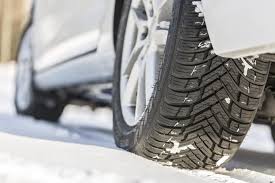 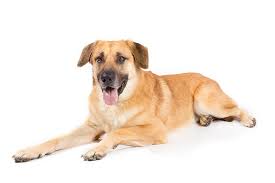 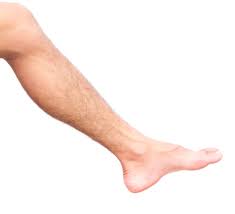 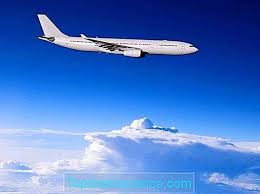 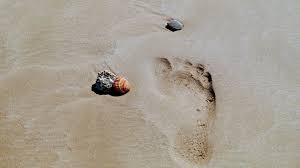 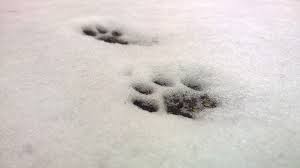 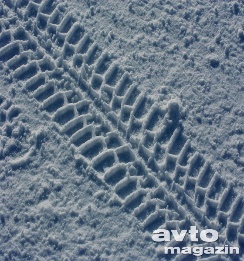 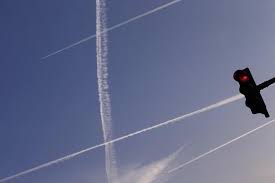 